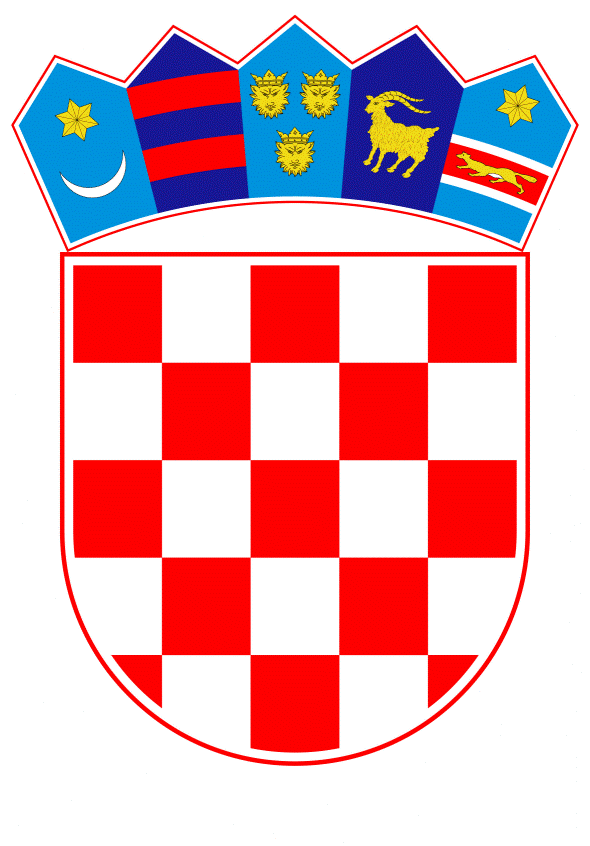 VLADA REPUBLIKE HRVATSKEZagreb, 1. veljače 2019.______________________________________________________________________________________________________________________________________________________________________________________________________________________________Banski dvori | Trg Sv. Marka 2  | 10000 Zagreb | tel. 01 4569 222 | vlada.gov.hrPrijedlog		Na temelju članka 31. stavka 3. Zakona o Vladi Republike Hrvatske (Narodne novine, br. 150/11, 119/14, 93/16 i 116/18), Vlada Republike Hrvatske je na sjednici održanoj _____________ donijelaZ A K L J U Č A K	1.	Vlada Republike Hrvatske podupire Projekt uređenja i opremanja kuće Marka Pola u Korčuli, koji ima za cilj razvoj kulturne infrastrukture i održivog razvoja otoka. 	2.	Zadužuju se Ministarstvo kulture, Ministarstvo regionalnoga razvoja i fondova Europske unije i Ministarstvo turizma za praćenje i stručnu potporu Projektu te da, u suradnji s Gradom Korčulom i Turističkom zajednicom Grada Korčule, razmotre moguće modele sufinanciranja Projekta iz točke 1. ovoga Zaključka.Klasa:Urbroj:Zagreb,	PREDSJEDNIK	mr. sc. Andrej PlenkovićOBRAZLOŽENJEKorčula je jedna od najbolje sačuvanih srednjovjekovnih povijesnih urbanih cjelina na Jadranu i Mediteranu, a njezina stara gradska jezgra je zaštićena od strane Ministarstva kulture kao Povijesna cjelina grada Korčule i njezina neposredna okolina.Budući da je Korčula bila dio Republike Venecije i kao ishodišni dio na povijesnom „puta svile“ postoji snažna povijesna veza između grada Korčule i Venecije koja ima veliki utjecaj na rast i razvoj grada Korčule. Pilot projekt Grada Korčule je prva faza rekonstrukcije kompleksa od četiri kuće u staroj jezgri grada Korčule, koji će postati „Kuća Marka Pola“, koja će prepoznati i prezentirati povijesnu povezanost Grada Korčule i Venecije kao što su Marko Polo, Put svile, povijesni događaji poput morske bitke između Genove i Venecije. U sklopu iste razvit će se interpretacijsko središte kako bi se prikupili artefakti, dokumenti i knjige iz zemalja svilenog puta vezanih uz putovanje Marka Pola i vrijeme u povijesti u kojem je živio. Kuća Marka Pola postala bi turistička atrakcija koja će povećati turističku i gospodarsku aktivnost temeljenu na održivoj valorizaciji kulturne baštine.Stoga će Ministarstvo kulture, Ministarstvo regionalnoga razvoja i fondova Europske unije, Ministarstvo turizma, Grad Korčula i Turistička zajednica Grada Korčule razmotriti i predložiti moguće modele sufinanciranja Projekta u svrhu njegove realizacije i stavljanja kuće Marka Pola u funkciju. Predlagatelj:Ministarstvo kulturePredmet:Prijedlog zaključka u vezi s potporom Projektu uređenja i opremanja kuće Marka Pola u Korčuli 